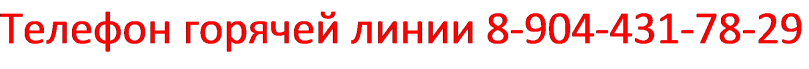 ДИСТАНЦИОННОЕ ОБУЧЕНИЕИнформация об организации образовательной деятельности МБОУ «СШ №4»Уважаемые обучающиеся и родители (законные представители)!     На основании приказа Комитета образования, науки и молодежной политики Волгоградской области от 04.04.2020 г. №260 «О внесении изменения в приказ Комитета образования, науки и молодежной политики Волгоградской области от 16.03.2020 г. №186 «Об усилении санитарно- эпидемиологических мероприятий в образовательных организациях, организациях, реализующих программы дополнительного образования, организациях отдыха детей, и их оздоровления, находящихся на территории Волгоградской области, постановления Администрации городского округа город Урюпинск Волгоградской области от 06 апреля 2020 г. № 323-п «Об организации работы муниципальных образовательных организаций городского округа город Урюпинск Волгоградской области в период усиления санитарно-эпидемиологических мероприятий по недопущению распространения новой коронавирусной инфекции», приказа отдела образования администрации городского округа город Урюпинск Волгоградской области от 06.04.2020 г. № 40 «Об организации работы образовательных организаций городского округа город Урюпинск Волгоградской области в период усиления санитарно-эпидемиологических мероприятий по недопущению распространения новой коронавирусной инфекции» с 06 апреля 2020 года образовательная деятельность   МБОУ «СШ №4» осуществляется с использованием электронного обучения и дистанционных образовательных технологий, в этот период дети не посещают образовательное учреждение. Обучение организовано в соответствии с Положением № 94 «Об электронном обучении и использовании дистанционных образовательных технологий при реализации образовательных программ в МБОУ «СШ №4». Для реализации обучения с использованием электронного обучения и дистанционных образовательных технологий в 1-11 классах   используются  образовательные платформы, соответствующие федеральным государственным образовательным стандартам и предоставляющим бесплатный доступ к образовательному контенту, цифровые образовательные ресурсы, размещенные на образовательных сайтах; вебинары; skype – общение; e-mail; облачные сервисы; электронные носители мультимедийных приложений к учебникам; электронные пособия, разработанные с учетом требований законодательства РФ об образовательной деятельности. Несмотря на то, что обучение с использованием электронного обучения и дистанционных образовательных технологий предполагает работу с электронными ресурсами, с учебниками. Необходимо выполнять задания в соответствии с инструкциями к урокам, предоставленными педагогами школы по утвержденному расписанию. Расписание уроков при переходе на обучение с использованием электронного обучения и дистанционных образовательных технологий составлено в соответствии с учебным планом по каждому учебному предмету. Работа в ЕИС «Сетевой город. Образование ВО» носит регламентированный характер. С 9.00 до 12.00 работают 1-4 классы, с 13.00 до 17.00 - 5-11 классы. Порядок организации урока определяется учителем-предметником самостоятельно. Продолжительность   занятия соответствует требованиям СанПиН 2.2.2/2.4.1340-03 "Гигиенические требования к персональным электронно-вычислительным машинам и организации работы". Время за компьютером на одном учебном занятии не должно превышать:для учеников I-IV классов 15-ти минут, для учеников V-VII классов – 20 минут, для учеников VIII-IX классов – 25 минут, для старшеклассников X-XI классов на первом часу учебных занятий –  30 минут и               на втором – 20 минут; Время начала занятий в 9.00 Ученикам рекомендовано придерживаться расписания уроков, а родителям помочь в этом детям для того, чтобы спланировать день ребенка, соблюдать режим дня. Кроме того, в соответствии с расписанием учитель-предметник, сможет ответить на возникающие вопросы (например, на электронные сообщения в Сетевом городе).  Однако, наличие инструкций к урокам позволяет приступить к уроку с любое удобное для учащихся время.  Объявления, инструкции к урокам, задания учителя обязательно будут публиковать ежедневно по всем предметам учебного плана в соответствии с расписанием уроков в электронном журнале (дневнике) ГИС «Сетевой город. Образование». Кроме того, учителя могут их дублировать детям или родителям через мессенджеры (WhatsApp, Viber, Skype) или в специально созданных группах классов в социальных сетях.Подготовка к ЕГЭ и ОГЭ осуществляется учителями с использованием электронного обучения и дистанционных образовательных технологий в соответствии с расписанием дополнительных занятий. Время занятий в соответствии с расписанием звонков для уроков. Подготовка к ГИА, ЕГЭ осуществляется с помощью дистанционного обучения на платформах, с помощью видео-консультаций, решения тестовых работ «Решу ЕГЭ», «Решу ОГЭ» и др. Напоминаем, что для подготовки и проверки знаний на сайте ФГБУ «Федеральный институт педагогических измерений» fipi.ru опубликованы демонстрационные варианты контрольно - измерительных материалов по всем предметам. Кроме того, на сайте fipi.ru размещен Открытый банк заданий, где приведено большое количество заданий, используемых при составлении вариантов КИМ по всем учебным предметам. В ближайшее время Министерство просвещения РФ     откроет онлайн ресурсы для самостоятельной подготовки выпускников  к государственной итоговой аттестации.        Внеурочная деятельность, дополнительные общеобразовательные программы, платные услуги реализуются с применением электронного обучения и дистанционных образовательных технологий в соответствии с расписанием.  Алгоритм работы с 06.04.2020 г.:По   расписанию занятий обучающиеся      получают в электронном журнале в разделе «Домашнее задание» и файл-инструкцию, в котором будет обозначен алгоритм освоения темы.Файл содержит тему урока, ссылки на образовательные ресурсы сети Интернет по данной теме, опорный конспект по объяснению темы и т.п..Далее указан параграф учебника по теме, № упражнений, которые необходимо выполнить.Домашнее задание необходимо выполнить и переслать в указанные сроки учителям в соответствии с их требованиями в файле формата Word, PDF, в виде фотографий и т.п. по обратной связи (указанной учителем) для проверки и оцениванию.В случае необходимости родители могут обратиться к учителю по изучаемой теме по электронной почте, через мессенджеры (WhatsApp, Viber), социальные сети или по телефону с 8.00 до 16.00.Контроль за успеваемостью детей необходимо осуществлять по электронному журналу.Не забываем, что неразрешимых проблем нет. Любую Вашу проблему  мы постараемся решить сообща.И помним, что самое ценное в жизни – это здоровье наших детей!